Mum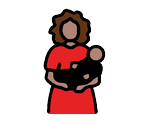 Dad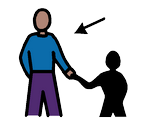 Teacher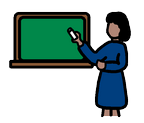 Grandma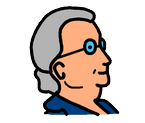 Grandad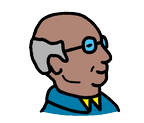 the sand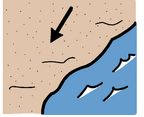 I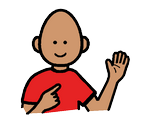 walked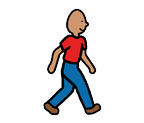 played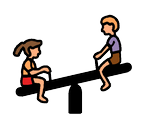 visited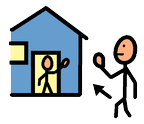 to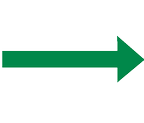 the swing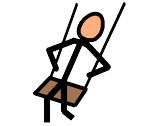 We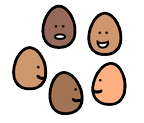 wentsaw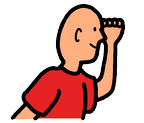 the beach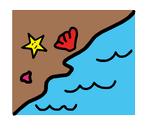 the park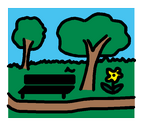 the waves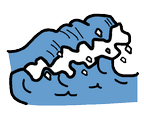 Iliked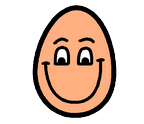 the shells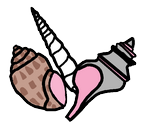 school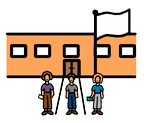 train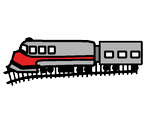 the slide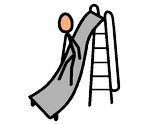 grass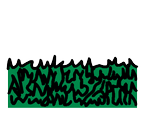 sandcastle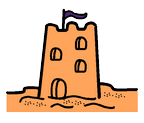 toys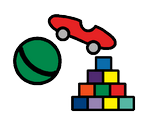 playground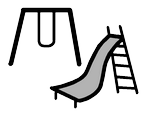 friend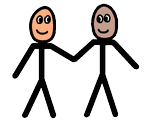 door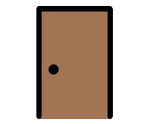 seat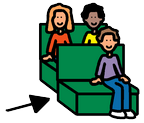 ticket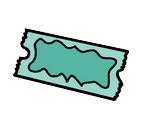 MumDadTeacherGrandmaGrandadthe scooter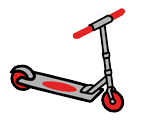 Iwalkedplayedvisitedtothe spinning top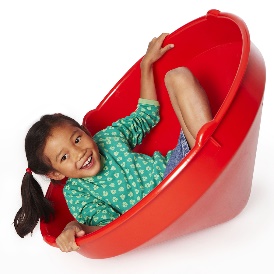 Wewentsawthe beachthe parkthe balls.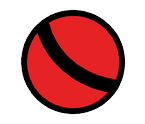 Ilikedthe shellsschoolthe chalk.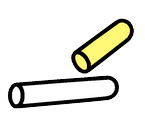 the nets.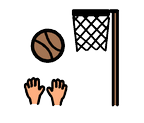 grasssandcastletoysplaygroundfrienddoorseatticket